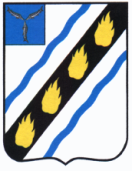 МУНИЦИПАЛЬНОЕ СОБРАНИЕСОВЕТСКОГО МУНИЦИПАЛЬНОГО РАЙОНА САРАТОВСКОЙ ОБЛАСТИ
РЕШЕНИЕот 01.03.2023 № 611р.п. СтепноеО внесении изменений в решениеМуниципального Собрания Советского	муниципального района от 27.07.2022 № 505В соответствии с Федеральным законом от  № 131-ФЗ «Об общих принципах организации местного самоуправления в Российской Федерации», Федеральным законом от  № 178-ФЗ «О приватизации государственного и муниципального имущества», Положением о порядке приватизации муниципального имущества Советского муниципального  района  Саратовской области, утвержденным решением Муниципального Собрания  Советского муниципального района от 27.11.2013 № 395, руководствуясь Уставом Советского муниципального района, Муниципальное Собрание Советского муниципального района РЕШИЛО:	1. Внести изменения в решение Муниципального Собрания Советского муниципального района от 27.07.2022 № 505 «Об утверждении Прогнозного плана приватизации муниципального имущества Советского муниципального района на 2023 год» (с изменениями от 28.12.2022 № 586), изложив раздел II в новой редакции: «II. Прогнозный перечень объектов муниципальной собственности, подлежащих приватизации в 2023 годуПринятие Прогнозного плана приватизации не исключает возможности дополнительно, в случае необходимости, вносить предложения о приватизации конкретных предприятий и иного имущества (объектов) по заявкам юридических и физических лиц.Отчет о выполнении Прогнозного плана (программы) по приватизации муниципального имущества за прошедший год, содержащий перечень приватизированного муниципального имущества с указанием способа, срока и цены сделки продажи, направляется Администрацией в Муниципальное Собрание Советского муниципального района Саратовской области до 1 марта.».2. Опубликовать настоящее решение в районной газете «Заря», разместить на сайте администрации Советского муниципального района: http://stepnoe-adm.ru.3. Настоящее решение вступает в силу со дня его официального опубликования (обнародования).Глава Советского муниципального района                                                                    С.В. ПименовПредседатель Муниципального Собрания Советского муниципального района                              С.В. Чубарых№ п/пНаименование предприятия (объекта)Характеристика муниципального имущества1Здание, назначение: нежилое, количество этажей: 1, площадь 122,3 кв.м., кадастровый номер 64:33:070101:276, и земельный участок с кадастровым номером 64:33:070101:283, площадь 503 кв.м., расположенные по адресу: Саратовская область, Советский район, с. Пионерское, ул. Рабочая, д.24.Год постройки – 1973Площадь – 122,3 кв.м.Реестровый номер – 29922Здание (гараж), назначение: нежилое, 1- этажное, площадь 1841,8 кв.м., кадастровый номер: 64:33:080102:1232, и земельный участок площадью 2895 кв.м., кадастровый номер: 64:33:080102:1538, адрес объекта: Саратовская область, Советский район, с. Александровка, ул. Кольцевая, д. 6.Год постройки – 1990Общая площадь 1841,8 кв.м.Реестровый номер 26483Помещение, назначение: нежилое, общей площадью 19,8 кв.м, кадастровый номер: 64:33:020416:47, расположенное на 2 этаже по адресу: Саратовская область, Советский район, р.п. Степное, ул. Кирова, д.16.Год постройки – 1965Реестровый номер 2759